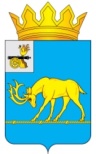 МУНИЦИПАЛЬНОЕ ОБРАЗОВАНИЕ «ТЕМКИНСКИЙ РАЙОН» СМОЛЕНСКОЙ ОБЛАСТИТЕМКИНСКИЙ РАЙОННЫЙ СОВЕТ ДЕПУТАТОВР Е Ш Е Н И Еот  23 декабря  2022 года                                                                                        № 103О внесении изменений в решение Темкинского районного Совета депутатов от 24 декабря 2021 года          № 115 «Об утверждении местного бюджета муниципального района на 2022 год и на плановый период 2023 и 2024 годов»В соответствии с Бюджетным Кодексом Российской Федерации, Уставом муниципального образования «Темкинский район» Смоленской области                    (новая редакция) (с изменениями), Положением о бюджетном процессе в муниципальном образовании «Темкинский район» Смоленской области,   решением постоянной комиссии по экономическому развитию, бюджету, налогам и финансам          Темкинский районный Совет депутатов  р е ш и л: 1. Внести в решение Темкинского районного Совета депутатов                     от 24 декабря 2021 года № 115 «Об утверждении местного бюджета муниципального района на 2022 год и плановый период 2023 и 2024 годов» следующие изменения:1.1. подпункт 1 пункта 1 статьи 1 изложить в следующей редакции:«1) общий объем доходов местного бюджета в сумме 260361,2 тысяч рублей, в том числе объем безвозмездных поступлений в сумме 225871,0 тысяч рублей, из которых объем получаемых межбюджетных трансфертов -                   225506,0 тысяч рублей;»1.2. подпункт 2 пункта 1 статьи 1 изложить в следующей редакции:«2) общий объем расходов местного бюджета в сумме 265558,2 тысяч рублей;»1.3. в пункте 1 статьи 7 цифры «256499,4» заменить цифрами «255351,6»;1.4. в подпункте 1 пункта 1 статьи 13 цифры «994,1» заменить цифрами «1037,3»;1.5. пункт 1 статьи 10 изложить в следующей редакции:«1) на 2022 год в размере 457,9 тысяч рублей, что составляет 0,2 процента от общего объема расходов местного бюджета».2. Приложения 1, 3, 5, 7, 9, 11, 13, 26  к решению Темкинского районного Совета депутатов от 24.12.2021 № 115 «Об утверждении местного бюджета муниципального района на 2022 год и на плановый период 2023 и 2024 годов»  изложить в следующей редакции:1) приложение 1 «Источники финансирования дефицита местного бюджета на 2022 год» согласно приложению № 1 к  настоящему решению;2) приложение 3 «Прогнозируемые доходы местного бюджета, за исключением безвозмездных поступлений, на 2022 год» согласно приложению № 2 к настоящему решению;3) приложение 5 «Прогнозируемые безвозмездные поступления в местный бюджет на 2022 год» согласно приложению № 3 к настоящему решению;4) приложение 7 «Распределение бюджетных ассигнований по разделам, подразделам, целевым статьям (муниципальным программам и непрограммным направлениям деятельности), группам (группам и подгруппам) видов расходов классификации расходов бюджетов на 2022 год» согласно приложению № 4 к настоящему решению;5) приложение 9 «Ведомственная структура расходов местного бюджета (распределение бюджетных ассигнований по главным распорядителям бюджетных средств, разделам, подразделам, целевым статьям (муниципальным программам и непрограммным направлениям деятельности), группам (группам и подгруппам) видов расходов классификации расходов бюджетов) на 2022 год» согласно приложению № 5 к настоящему решению;6) приложение 11 «Распределение бюджетных ассигнований по муниципальным и ведомственным программам и непрограммным направлениям деятельности на 2022 год» согласно приложению № 6 к настоящему решению;7) приложение 13 «Распределение бюджетных ассигнований по целевым статьям (муниципальным программам и непрограммным направлениям деятельности), группам (группам и подгруппам) видов расходов классификации расходов бюджетов на 2022 год» согласно приложению № 7 к  настоящему решению;8) приложение 26  «Распределение иных межбюджетных трансфертов из бюджета муниципального района бюджетам сельских поселений между бюджетами сельских поселений Темкинского района Смоленской области на 2022 год»  согласно приложению № 8 к настоящему решению.3. Настоящее решение вступает в силу со дня его официального опубликования в районной газете «Заря».4. Контроль за исполнением настоящего решения возложить на постоянную   комиссию по экономическому развитию, бюджету, налогам и финансам  (председатель Т.Н. Силанова).Приложение №1к решению Темкинского районного Совета депутатов    от «23» декабря 2022 года № 103Приложение 1Источники финансирования дефицита местного бюджета на 2022 год(тыс. рублей)Приложение №2к решению Темкинского районного Совета депутатов    от «23» декабря 2022 года № 103Приложение 3Прогнозируемые доходы местного бюджета, за исключением безвозмездных поступлений, на  2022 год( тыс.руб.)Приложение №3к решению Темкинского районного Совета депутатов    от «23» декабря 2022 года № 103Приложение 5Прогнозируемые безвозмездные поступления в местный бюджет на 2022 год(рублей)Приложение №4к решению Темкинского районного Совета депутатов    от «23» декабря 2022 года № 103Приложение 7Распределение бюджетных ассигнований по разделам, подразделам, целевым статьям (муниципальным программам и непрограммным направлениям деятельности), группам (группам и подгруппам) видов расходов классификации расходов бюджетов на 2022 год( рублей)Приложение №5к решению Темкинского районного Совета депутатов    от «23» декабря 2022 года № 103Приложение 9Ведомственная структура расходов местного бюджета (распределение бюджетных ассигнований по главным распорядителям бюджетных средств, разделам, подразделам, целевым статьям (муниципальным программам и непрограммным направлениям деятельности), группам (группам и подгруппам) видов расходов классификации расходов бюджетов)   на 2022 год(рублей)Приложение №6к решению Темкинского районного Совета депутатов    от «23» декабря 2022 года № 103Приложение 11Распределение бюджетных ассигнований по муниципальным  программам и непрограммным направлениям деятельности на 2022 год      ( тыс.руб.)Приложение №7к решению Темкинского районного Совета депутатов    от «23» декабря 2022 года № 103Приложение 13Распределение бюджетных ассигнований по целевым статьям (муниципальным программам и непрограммным направлениям деятельности), группам (группам и подгруппам) видов расходов классификации расходов бюджетов на 2022 год ( рублей)Приложение №8к решению Темкинского районного Совета депутатов    от «23» декабря 2022 года № 103Приложение 26Распределение иных межбюджетных трансфертов из бюджета муниципального района бюджетам сельских поселений между бюджетами сельских поселений Темкинского района Смоленской области на 2022 год                                                                                                                                                                                  (тыс. рублей)Расшифровка вносимых изменений в бюджет 2022 года(рублей)Глава      муниципального     образования «Темкинский район» Смоленской области Председатель     Темкинского районного  Совета      депутатов             С.А. ГуляевЛ.Ю. ТерёхинаКодНаименование кода группы, подгруппы, статьи, вида источника финансирования дефицитов бюджетов, кода классификации операций сектора государственного управления, относящихся к источникам финансирования дефицитов бюджетовСумма12301 00 00 00 00 0000 000ИСТОЧНИКИ ВНУТРЕННЕГО ФИНАНСИРОВАНИЯ ДЕФИЦИТОВ БЮДЖЕТОВ5197,001 02 00 00 00 0000 000Кредиты кредитных организаций в валюте Российской Федерации0,001 03 00 00 00 0000 000Бюджетные кредиты от других бюджетов бюджетной системы Российской Федерации0,001 05 00 00 00 0000 000Изменение остатков средств на счетах по учету средств бюджета5197,001 05 00 00 00 0000 500Увеличение остатков средств бюджетов-260361,201 05 02 00 00 0000 500Увеличение прочих остатков средств бюджетов-260361,201 05 02 01 00 0000 510Увеличение прочих остатков денежных средств бюджетов-260361,201 05 02 01 05 0000 510Увеличение прочих остатков денежных средств бюджетов муниципальных районов-260361,201 05 00 00 00 0000 600Уменьшение остатков средств бюджетов265558,201 05 02 00 00 0000 600Уменьшение прочих остатков средств бюджетов265558,201 05 02 01 00 0000 610Уменьшение прочих остатков денежных средств бюджетов265558,201 05 02 01 05 0000 610Уменьшение прочих остатков денежных средств  бюджетов муниципальных районов265558,2Кодбюджетной классификации Российской ФедерацииНаименованиедоходовСумма1231 00 00000 00 0000 000НАЛОГОВЫЕ И НЕНАЛОГОВЫЕ ДОХОДЫ0,001 01 00000 00 0000 000НАЛОГИ НА ПРИБЫЛЬ, ДОХОДЫ-996,81 01 02000 01 0000 110Налог на доходы физических лиц-996,81 05 00000 00 0000 000НАЛОГИ НА СОВОКУПНЫЙ ДОХОД+1057,31 05 01000 02 0000 110Налог, взимаемый в связи с применением упрощенной системы налогообложения+1184,41 05 02000 02 0000 110Единый налог на вмененный доход для отдельных видов деятельности-8,91 05 03000 01 0000 110Единый сельскохозяйственный налог-65,61 05 04000 02 0000 110Налог, взимаемый в связи с применением патентной  системы  налогообложения-52,61 07 00000 00 0000 000НАЛОГИ, СБОРЫ И РЕГУЛЯРНЫЕ ПЛАТЕЖИ ЗА ПОЛЬЗОВАНИЕ ПРИРОДНЫМИ РЕСУРСАМИ-760,81 07 01000 01 0000 110Налог на добычу полезных ископаемых-760,81 08 00000 00 0000 000ГОСУДАРСТВЕННАЯ ПОШЛИНА+22,21 08 03000 01 0000 110Государственная пошлина по делам, рассматриваемым в судах общей юрисдикции, мировыми судьями +22,21 11 00000 00 0000 000ДОХОДЫ ОТ ИСПОЛЬЗОВАНИЯ ИМУЩЕСТВА, НАХОДЯЩЕГОСЯ В ГОСУДАРСТВЕННОЙ И МУНИЦИПАЛЬНОЙ СОБСТВЕННОСТИ+13,31 11 05000 00 0000 120Доходы, получаемые в виде арендной либо иной платы за передачу в возмездное пользование государственного и муниципального имущества (за исключением имущества бюджетных и автономных учреждений, а также имущества государственных и муниципальных унитарных предприятий, в том числе казенных)+8,11 11 09000 00 0000 120Прочие доходы от использования имущества и прав, находящихся в государственной и муниципальной собственности (за исключением имущества бюджетных и автономных учреждений, а также имущества государственных и муниципальных унитарных предприятий, в том числе казенных)+5,21 12 00000 00 0000 000ПЛАТЕЖИ ПРИ ПОЛЬЗОВАНИИ ПРИРОДНЫМИ РЕСУРСАМИ+2,21 12 01000 01 0000 120Плата за негативное воздействие на окружающую среду+2,21 13 00000 00 0000 000ДОХОДЫ ОТ ОКАЗАНИЯ ПЛАТНЫХ УСЛУГ (РАБОТ) И КОМПЕНСАЦИИ ЗАТРАТ ГОСУДАРСТВА+285,81 13 02000 00 0000 130Доходы от компенсации затрат государства+285,81 14 00000 00 0000 000ДОХОДЫ ОТ ПРОДАЖИ МАТЕРИАЛЬНЫХ И НЕМАТЕРИАЛЬНЫХ АКТИВОВ  +307,51 14 06000 00 0000 430Доходы от продажи земельных участков, находящихся в государственной и муниципальной собственности+307,51 16 00000 00 0000 000ШТРАФЫ, САНКЦИИ, ВОЗМЕЩЕНИЕ УЩЕРБА+69,31 16 01000 01 0000 140Административные штрафы, установленные Кодексом Российской Федерации об административных правонарушениях+63,51 16 07000 00 0000 140Штрафы, неустойки, пени, уплаченные в соответствии с законом или договором в случае неисполнения или ненадлежащего исполнения обязательств перед государственным (муниципальным) органом, органом управления государственным внебюджетным фондом, казенным учреждением, Центральным банком Российской Федерации, иной организацией, действующей от имени Российской Федерации+5,8КодНаименование кода вида доходовСумма1232 00 00000 00 0000 000БЕЗВОЗМЕЗДНЫЕ ПОСТУПЛЕНИЯ-1079913,942 02 00000 00 0000 000Безвозмездные поступления от других бюджетов бюджетной системы Российской Федерации-1079913,942 02 15001 00 0000 150Дотации на выравнивание бюджетной обеспеченности+639000,002 02 25169 05 0000 150Субсидии бюджетам муниципальных районов на создание и обеспечение функционирования центров образования естественно-научной и технологической направленностей в общеобразовательных организациях, расположенных в сельской местности и малых городах-174241,942 02 25304 05 0000 150Субсидия бюджетам муниципальных районов на организацию бесплатного горячего питания обучающихся, получающих начальное общее образование в государственных и муниципальных образовательных организациях-213672,002 02 30024 05 0000 150Субвенции бюджетам муниципальных районов на выполнение передаваемых полномочий субъектов Российской Федерации-1696000,002 07 05030 05 0000 150Прочие безвозмездные поступления в бюджеты муниципальных районов+365000,00НаименованиеНаименованиеРазделРазделПодразделПодразделЦелевая статьяЦелевая статьяВид расходовВид расходовСУММАСУММА112233445566ОБЩЕГОСУДАРСТВЕННЫЕ ВОПРОСЫОБЩЕГОСУДАРСТВЕННЫЕ ВОПРОСЫ0101+110385,00+110385,00Функционирование законодательных (представительных) органов государственной власти и представительных органов муниципальных образованийФункционирование законодательных (представительных) органов государственной власти и представительных органов муниципальных образований01010303+30000,00+30000,00Обеспечение деятельности представительных органов муниципальных образованийОбеспечение деятельности представительных органов муниципальных образований0101030372000000007200000000+30000,00+30000,00Обеспечение деятельности законодательного  (представительного) органа властиОбеспечение деятельности законодательного  (представительного) органа власти0101030372200000007220000000+30000,00+30000,00Расходы на обеспечение функций органов местного самоуправленияРасходы на обеспечение функций органов местного самоуправления0101030372200001407220000140+30000,00+30000,00Закупка товаров, работ и услуг для обеспечения государственных (муниципальных) нуждЗакупка товаров, работ и услуг для обеспечения государственных (муниципальных) нужд0101030372200001407220000140200200+30000,00+30000,00Иные закупки товаров, работ и услуг для обеспечения государственных (муниципальных) нуждИные закупки товаров, работ и услуг для обеспечения государственных (муниципальных) нужд0101030372200001407220000140240240+30000,00+30000,00Функционирование Правительства Российской Федерации, высших исполнительных органов государственной власти субъектов Российской Федерации, местных администрацийФункционирование Правительства Российской Федерации, высших исполнительных органов государственной власти субъектов Российской Федерации, местных администраций01010404-21000,00-21000,00Муниципальная программа "Создание условий для эффективного муниципального управления в муниципальном образовании "Темкинский район" Смоленской области"Муниципальная программа "Создание условий для эффективного муниципального управления в муниципальном образовании "Темкинский район" Смоленской области"0101040401000000000100000000-1000,00-1000,00Комплексы процессных мероприятийКомплексы процессных мероприятий0101040401400000000140000000-1000,00  -1000,00  Комплекс процессных мероприятий "Обеспечение деятельности Администрации муниципального образования "Темкинский район" Смоленской области"Комплекс процессных мероприятий "Обеспечение деятельности Администрации муниципального образования "Темкинский район" Смоленской области"0101040401402000000140200000-1000,00  -1000,00  Расходы на обеспечение функций органов местного самоуправленияРасходы на обеспечение функций органов местного самоуправления0101040401402001400140200140-1000,00  -1000,00  Расходы на выплаты персоналу в целях обеспечения выполнения функций государственными (муниципальными) органами, казенными учреждениями, органами управления государственными внебюджетными фондамиРасходы на выплаты персоналу в целях обеспечения выполнения функций государственными (муниципальными) органами, казенными учреждениями, органами управления государственными внебюджетными фондами0101040401402001400140200140100100+49000,00+49000,00Расходы на выплаты персоналу государственных (муниципальных) органовРасходы на выплаты персоналу государственных (муниципальных) органов0101040401402001400140200140120120+49000,00+49000,00Закупка товаров, работ и услуг для обеспечения государственных (муниципальных) нуждЗакупка товаров, работ и услуг для обеспечения государственных (муниципальных) нужд0101040401402001400140200140200200-50000,00  -50000,00  Иные закупки товаров, работ и услуг для обеспечения государственных (муниципальных) нуждИные закупки товаров, работ и услуг для обеспечения государственных (муниципальных) нужд0101040401402001400140200140240240-50000,00-50000,00Муниципальная программа "Развитие муниципальной службы в муниципальном образовании "Темкинский район" Смоленской области"Муниципальная программа "Развитие муниципальной службы в муниципальном образовании "Темкинский район" Смоленской области"0101040402000000000200000000-20 000,00-20 000,00Комплексы процессных мероприятийКомплексы процессных мероприятий0101040402400000000240000000-20 000,00-20 000,00Комплекс процессных мероприятий "Повышение квалификации и профессиональной подготовки муниципальных служащих"Комплекс процессных мероприятий "Повышение квалификации и профессиональной подготовки муниципальных служащих"0101040402402000000240200000-20 000,00-20 000,00Расходы на реализацию мероприятий в рамках муниципальных программРасходы на реализацию мероприятий в рамках муниципальных программ0101040402402200000240220000-20 000,00-20 000,00Расходы на выплаты персоналу в целях обеспечения выполнения функций государственными (муниципальными) органами, казенными учреждениями, органами управления государственными внебюджетными фондамиРасходы на выплаты персоналу в целях обеспечения выполнения функций государственными (муниципальными) органами, казенными учреждениями, органами управления государственными внебюджетными фондами0101040402402200000240220000100100-20 000,00-20 000,00Расходы на выплаты персоналу государственных (муниципальных) органовРасходы на выплаты персоналу государственных (муниципальных) органов0101040402402200000240220000120120-20 000,00-20 000,00Резервные фондыРезервные фонды01011111+37900,00+37900,00Резервные фондыРезервные фонды0101111180000000008000000000+37900,00+37900,00Резервные фонды местных администрацийРезервные фонды местных администраций0101111180000277708000027770+37900,00+37900,00Иные бюджетные ассигнованияИные бюджетные ассигнования0101111180000277708000027770800800+37900,00+37900,00Резервные средстваРезервные средства0101111180000277708000027770870870+37900,00+37900,00Другие общегосударственные вопросыДругие общегосударственные вопросы01011313+63485,00+63485,00Муниципальная программа "Создание условий для эффективного муниципального управления в муниципальном образовании "Темкинский район" Смоленской области"Муниципальная программа "Создание условий для эффективного муниципального управления в муниципальном образовании "Темкинский район" Смоленской области"0101131301000000000100000000+76300,00+76300,00Комплексы процессных мероприятийКомплексы процессных мероприятий0101131301400000000140000000+76300,00+76300,00Комплекс процессных мероприятий "Материально-техническое и транспортное обеспечение органов местного самоуправления"Комплекс процессных мероприятий "Материально-техническое и транспортное обеспечение органов местного самоуправления"0101131301401000000140100000+76300,00+76300,00Расходы на обеспечение деятельности муниципальных учрежденийРасходы на обеспечение деятельности муниципальных учреждений0101131301401001500140100150+76300,00+76300,00Закупка товаров, работ и услуг для обеспечения государственных (муниципальных) нуждЗакупка товаров, работ и услуг для обеспечения государственных (муниципальных) нужд0101131301401001500140100150200200+76300,00+76300,00Иные закупки товаров, работ и услуг для обеспечения государственных (муниципальных) нуждИные закупки товаров, работ и услуг для обеспечения государственных (муниципальных) нужд0101131301401001500140100150240240+76300,00+76300,00Муниципальная программа "Противодействие терроризму и экстремизму на территории муниципального образования "Темкинский район" Смоленской области"Муниципальная программа "Противодействие терроризму и экстремизму на территории муниципального образования "Темкинский район" Смоленской области"0101131305000000000500000000-12815,00-12815,00Комплексы процессных мероприятийКомплексы процессных мероприятий0101131305400000000540000000-12815,00-12815,00Комплекс процессных мероприятий "Усиление антитеррористической защищенности объектов с массовым пребыванием людей, объектов повышенной опасности"Комплекс процессных мероприятий "Усиление антитеррористической защищенности объектов с массовым пребыванием людей, объектов повышенной опасности"0101131305403000000540300000-12815,00-12815,00Расходы на реализацию мероприятий в рамках муниципальных программРасходы на реализацию мероприятий в рамках муниципальных программ0101131305403200000540320000-12815,00-12815,00Закупка товаров, работ и услуг для обеспечения государственных (муниципальных) нуждЗакупка товаров, работ и услуг для обеспечения государственных (муниципальных) нужд0101131305403200000540320000200200-12815,00-12815,00Иные закупки товаров, работ и услуг для обеспечения государственных (муниципальных) нуждИные закупки товаров, работ и услуг для обеспечения государственных (муниципальных) нужд0101131305403200000540320000240240-12815,00-12815,00НАЦИОНАЛЬНАЯ ЭКОНОМИКАНАЦИОНАЛЬНАЯ ЭКОНОМИКА0404-67155,00-67155,00Дорожное хозяйство (дорожные фонды)Дорожное хозяйство (дорожные фонды)04040909-67155,00-67155,00Муниципальная программа "Обеспечение безопасности дорожного движения на территории муниципального образования "Темкинский район" Смоленской области"Муниципальная программа "Обеспечение безопасности дорожного движения на территории муниципального образования "Темкинский район" Смоленской области"0404090919000000001900000000-67155,00-67155,00Комплексы процессных мероприятийКомплексы процессных мероприятий0404090919400000001940000000-67155,00-67155,00Комплекс процессных мероприятий "Обеспечение безопасности дорожного движения"Комплекс процессных мероприятий "Обеспечение безопасности дорожного движения"0404090919401000001940100000-67155,00-67155,00Расходы на реализацию мероприятий в рамках муниципальных программРасходы на реализацию мероприятий в рамках муниципальных программ0404090919401200001940120000-67155,00-67155,00Закупка товаров, работ и услуг для обеспечения государственных (муниципальных) нуждЗакупка товаров, работ и услуг для обеспечения государственных (муниципальных) нужд0404090919401200001940120000200200-67155,00-67155,00Иные закупки товаров, работ и услуг для обеспечения государственных (муниципальных) нуждИные закупки товаров, работ и услуг для обеспечения государственных (муниципальных) нужд0404090919401200001940120000240240-67155,00-67155,00ОБРАЗОВАНИЕОБРАЗОВАНИЕ0707-1535644,94-1535644,94Дошкольное образованиеДошкольное образование07070101+76700,00+76700,00Муниципальная программа "Развитие образования на территории муниципального образования "Темкинский район" Смоленской области"Муниципальная программа "Развитие образования на территории муниципального образования "Темкинский район" Смоленской области"0707010114000000001400000000+76700,00+76700,00Комплексы процессных мероприятийКомплексы процессных мероприятий0707010114400000001440000000+76700,00+76700,00Обеспечение государственных гарантий реализации прав на получение общедоступного и бесплатного дошкольного образованияОбеспечение государственных гарантий реализации прав на получение общедоступного и бесплатного дошкольного образования0707010114401801701440180170+76700,00+76700,00Предоставление субсидий бюджетным, автономным учреждениям и иным некоммерческим организациямПредоставление субсидий бюджетным, автономным учреждениям и иным некоммерческим организациям0707010114401801701440180170600600+76700,00+76700,00Субсидии бюджетным учреждениямСубсидии бюджетным учреждениям0707010114401801701440180170610610+76700,00+76700,00Общее образованиеОбщее образование07070202-1577234,94-1577234,94Муниципальная программа "Развитие образования на территории муниципального образования "Темкинский район" Смоленской области"Муниципальная программа "Развитие образования на территории муниципального образования "Темкинский район" Смоленской области"0707020214000000001400000000-1577234,94-1577234,94Региональные проекты, обеспечивающие достижение результатов федеральных проектов, входящих в состав национальных проектовРегиональные проекты, обеспечивающие достижение результатов федеральных проектов, входящих в состав национальных проектов0707020214100000001410000000-274241,94-274241,94Региональный проект, обеспечивающий достижение результатов федерального проекта, входящего в состав национального проекта "Современная школа"Региональный проект, обеспечивающий достижение результатов федерального проекта, входящего в состав национального проекта "Современная школа"07070202141Е100000141Е100000-274241,94-274241,94Создание и обеспечение функционирования центров образования естественно-научной и технологической направленностей в общеобразовательных организациях, расположенных в сельской местностиСоздание и обеспечение функционирования центров образования естественно-научной и технологической направленностей в общеобразовательных организациях, расположенных в сельской местности07070202141Е151690141Е151690-174241,94-174241,94Предоставление субсидий бюджетным, автономным учреждениям и иным некоммерческим организациямПредоставление субсидий бюджетным, автономным учреждениям и иным некоммерческим организациям07070202141Е151690141Е151690600600-174241,94-174241,94Субсидии бюджетным учреждениямСубсидии бюджетным учреждениям07070202141Е151690141Е151690610610-174241,94-174241,94Обеспечение государственных гарантий реализации прав на получение общедоступного и бесплатного начального общего, основного общего, среднего общего образованияОбеспечение государственных гарантий реализации прав на получение общедоступного и бесплатного начального общего, основного общего, среднего общего образования07070202141Е180180141Е180180-100000,00-100000,00Предоставление субсидий бюджетным, автономным учреждениям и иным некоммерческим организациямПредоставление субсидий бюджетным, автономным учреждениям и иным некоммерческим организациям07070202141Е180180141Е180180600600-100000,00-100000,00Субсидии бюджетным учреждениямСубсидии бюджетным учреждениям07070202141Е180180141Е180180610610-100000,00-100000,00Комплексы процессных мероприятийКомплексы процессных мероприятий0707020214400000001440000000-230993,00-230993,00Комплекс процессных мероприятий "Развитие общего образования"Комплекс процессных мероприятий "Развитие общего образования"0707020214402000001440200000-1302993,00-1302993,00Расходы на обеспечение деятельности учреждений общего образованияРасходы на обеспечение деятельности учреждений общего образования0707020214402001501440200150+477279,00+477279,00Предоставление субсидий бюджетным, автономным учреждениям и иным некоммерческим организациямПредоставление субсидий бюджетным, автономным учреждениям и иным некоммерческим организациям0707020214402001501440200150600600+477279,00+477279,00Субсидии бюджетным учреждениямСубсидии бюджетным учреждениям0707020214402001501440200150610610+477279,00+477279,00Обеспечение государственных гарантий реализации прав на получение общедоступного и бесплатного начального общего, основного общего, среднего общего образованияОбеспечение государственных гарантий реализации прав на получение общедоступного и бесплатного начального общего, основного общего, среднего общего образования0707020214402801801440280180-1566600,00-1566600,00Предоставление субсидий бюджетным, автономным учреждениям и иным некоммерческим организациямПредоставление субсидий бюджетным, автономным учреждениям и иным некоммерческим организациям0707020214402801801440280180600600-1566600,00-1566600,00Субсидии бюджетным учреждениямСубсидии бюджетным учреждениям0707020214402801801440280180610610-1566600,00-1566600,00Организация бесплатного горячего питания обучающихся, получающих начальное общее образование в государственных и муниципальных образовательных организацияхОрганизация бесплатного горячего питания обучающихся, получающих начальное общее образование в государственных и муниципальных образовательных организациях0707020214402L304014402L3040-213672,00-213672,00Предоставление субсидий бюджетным, автономным учреждениям и иным некоммерческим организациямПредоставление субсидий бюджетным, автономным учреждениям и иным некоммерческим организациям0707020214402L304014402L3040600600-213672,00-213672,00Субсидии бюджетным учреждениямСубсидии бюджетным учреждениям0707020214402L304014402L3040610610-213672,00-213672,00Дополнительное образование детейДополнительное образование детей07070303-16204,00-16204,00Муниципальная программа "Развитие образования на территории муниципального образования "Темкинский район" Смоленской области"Муниципальная программа "Развитие образования на территории муниципального образования "Темкинский район" Смоленской области"0707030314000000001400000000-16204,00-16204,00Комплексы процессных мероприятийКомплексы процессных мероприятий0707030314400000001440000000-16204,00-16204,00Комплекс процессных мероприятий "Развитие дополнительного образования Домом творчества"Комплекс процессных мероприятий "Развитие дополнительного образования Домом творчества"0707030314404000001440400000-16204,00-16204,00Расходы на обеспечение деятельности МБУ ДО "Темкинский ДТ"Расходы на обеспечение деятельности МБУ ДО "Темкинский ДТ"0707030314404001501440400150+67700,00+67700,00Предоставление субсидий бюджетным, автономным учреждениям и иным некоммерческим организациямПредоставление субсидий бюджетным, автономным учреждениям и иным некоммерческим организациям0707030314404001501440400150600600+67700,00+67700,00Субсидии бюджетным учреждениямСубсидии бюджетным учреждениям0707030314404001501440400150610610+67700,00+67700,00Обеспечение функционирования модели персонифицированного финансирования дополнительного образования детейОбеспечение функционирования модели персонифицированного финансирования дополнительного образования детей0707030314404002501440400250-83904,00-83904,00Предоставление субсидий бюджетным, автономным учреждениям и иным некоммерческим организациямПредоставление субсидий бюджетным, автономным учреждениям и иным некоммерческим организациям0707030314404002501440400250600600-64920,00-64920,00Субсидии бюджетным учреждениямСубсидии бюджетным учреждениям0707030314404002501440400250610610-21640,00-21640,00Субсидии автономным учреждениямСубсидии автономным учреждениям0707030314404002501440400250620620-21 640,00-21 640,00Субсидии некоммерческим организациям (за исключением государственных (муниципальных) учреждений, государственных корпораций (компаний), публично-правовых компаний)Субсидии некоммерческим организациям (за исключением государственных (муниципальных) учреждений, государственных корпораций (компаний), публично-правовых компаний)0707030314404002501440400250630630-21 640,00-21 640,00Иные бюджетные ассигнованияИные бюджетные ассигнования0707030314404002501440400250800800-18 984,00-18 984,00Субсидии юридическим лицам (кроме некоммерческих организаций), индивидуальным предпринимателям, физическим лицам - производителям товаров, работ, услугСубсидии юридическим лицам (кроме некоммерческих организаций), индивидуальным предпринимателям, физическим лицам - производителям товаров, работ, услуг0707030314404002501440400250810810-18 984,00-18 984,00Другие вопросы в области образованияДругие вопросы в области образования07070909-18906,00-18906,00Муниципальная программа "Демографическое развитие муниципального образования "Темкинский район" Смоленской области"Муниципальная программа "Демографическое развитие муниципального образования "Темкинский район" Смоленской области"0707090922000000002200000000-18906,00-18906,00Комплексы процессных мероприятийКомплексы процессных мероприятий0707090922400000002240000000-18906,00-18906,00Комплекс процессных мероприятий "Стабилизация и развитие демографической ситуации Темкинского района"Комплекс процессных мероприятий "Стабилизация и развитие демографической ситуации Темкинского района"0707090922401000002240100000-18906,00-18906,00Расходы на реализацию мероприятий в рамках муниципальных программРасходы на реализацию мероприятий в рамках муниципальных программ0707090922401200002240120000-18906,00-18906,00Закупка товаров, работ и услуг для обеспечения государственных (муниципальных) нуждЗакупка товаров, работ и услуг для обеспечения государственных (муниципальных) нужд0707090922401200002240120000200200-18906,00-18906,00Иные закупки товаров, работ и услуг для обеспечения государственных (муниципальных) нуждИные закупки товаров, работ и услуг для обеспечения государственных (муниципальных) нужд0707090922401200002240120000240240-18906,00-18906,00КУЛЬТУРА, КИНЕМАТОГРАФИЯКУЛЬТУРА, КИНЕМАТОГРАФИЯ0808+521000,00+521000,00КультураКультура08080101+521000,00+521000,00Муниципальная программа "Развитие культуры, спорта, туризма и молодежной политики на территории муниципального образования "Темкинский район" Смоленской области"Муниципальная программа "Развитие культуры, спорта, туризма и молодежной политики на территории муниципального образования "Темкинский район" Смоленской области"0808010116000000001600000000+521000,00+521000,00Комплексы процессных мероприятийКомплексы процессных мероприятий0808010116400000001640000000+521000,00+521000,00Комплекс процессных мероприятий "Развитие культурно-досугового обслуживания населения"Комплекс процессных мероприятий "Развитие культурно-досугового обслуживания населения"0808010116401000001640100000+391900,00+391900,00Обеспечение деятельности МБУК "Централизованная клубная система"Обеспечение деятельности МБУК "Централизованная клубная система"0808010116401001501640100150+391900,00+391900,00Предоставление субсидий бюджетным, автономным учреждениям и иным некоммерческим организациямПредоставление субсидий бюджетным, автономным учреждениям и иным некоммерческим организациям0808010116401001501640100150600600+391900,00+391900,00Субсидии бюджетным учреждениямСубсидии бюджетным учреждениям0808010116401001501640100150610610+391900,00+391900,00Комплекс процессных мероприятий "Развитие библиотечного обслуживания"Комплекс процессных мероприятий "Развитие библиотечного обслуживания"0808010116402000001640200000+129100,00+129100,00Обеспечение деятельности МБУК "Темкинская МЦБС"Обеспечение деятельности МБУК "Темкинская МЦБС"0808010116402001501640200150+129100,00+129100,00Предоставление субсидий бюджетным, автономным учреждениям и иным некоммерческим организациямПредоставление субсидий бюджетным, автономным учреждениям и иным некоммерческим организациям0808010116402001501640200150600600+129100,00+129100,00Субсидии бюджетным учреждениямСубсидии бюджетным учреждениям0808010116402001501640200150610610+129100,00+129100,00СОЦИАЛЬНАЯ ПОЛИТИКАСОЦИАЛЬНАЯ ПОЛИТИКА1010-151731,00-151731,00Социальное обеспечение населенияСоциальное обеспечение населения10100303-6000,00-6000,00Муниципальная программа "Развитие образования на территории муниципального образования "Темкинский район" Смоленской области"Муниципальная программа "Развитие образования на территории муниципального образования "Темкинский район" Смоленской области"1010030314000000001400000000-6000,00-6000,00Комплексы процессных мероприятийКомплексы процессных мероприятий1010030314400000001440000000-6000,00-6000,00Комплекс процессных мероприятий "Развитие системы социальной поддержки педагогических работников"Комплекс процессных мероприятий "Развитие системы социальной поддержки педагогических работников"1010030314403000001440300000-6000,00-6000,00Осуществление мер социальной поддержки по предоставлению компенсации расходов на оплату жилых помещений, отопления и освещения педагогическим и иным работникам образовательных организацийОсуществление мер социальной поддержки по предоставлению компенсации расходов на оплату жилых помещений, отопления и освещения педагогическим и иным работникам образовательных организаций1010030314403808101440380810-6000,00-6000,00Социальное обеспечение и иные выплаты населениюСоциальное обеспечение и иные выплаты населению1010030314403808101440380810300300-6000,00-6000,00Социальные выплаты гражданам, кроме публичных нормативных социальных выплатСоциальные выплаты гражданам, кроме публичных нормативных социальных выплат1010030314403808101440380810320320-6000,00-6000,00Охрана семьи и детстваОхрана семьи и детства10100404-100100,00-100100,00Муниципальная программа "Развитие образования на территории муниципального образования "Темкинский район" Смоленской области"Муниципальная программа "Развитие образования на территории муниципального образования "Темкинский район" Смоленской области"1010040414000000001400000000-50000,00-50000,00Комплексы процессных мероприятийКомплексы процессных мероприятий1010040414400000001440000000-50000,00-50000,00Комплекс процессных мероприятий "Развитие дошкольного образования"Комплекс процессных мероприятий "Развитие дошкольного образования"1010040414401000001440100000-50000,00-50000,00Компенсация части родительской платы за присмотр и уход за детьми в муниципальных образовательных организациях, а также в иных образовательных организациях (за исключением государственных образовательных организаций), реализующих образовательную программу дошкольного образованияКомпенсация части родительской платы за присмотр и уход за детьми в муниципальных образовательных организациях, а также в иных образовательных организациях (за исключением государственных образовательных организаций), реализующих образовательную программу дошкольного образования1010040414401802601440180260-50000,00-50000,00Социальное обеспечение и иные выплаты населениюСоциальное обеспечение и иные выплаты населению1010040414401802601440180260300300-50000,00-50000,00Социальные выплаты гражданам, кроме публичных нормативных социальных выплатСоциальные выплаты гражданам, кроме публичных нормативных социальных выплат1010040414401802601440180260320320-50000,00-50000,00Муниципальная программа "Развитие и поддержка семейных форм устройства детей-сирот и детей, оставшихся без попечения родителей, в муниципальном образовании "Темкинский район" Смоленской области"Муниципальная программа "Развитие и поддержка семейных форм устройства детей-сирот и детей, оставшихся без попечения родителей, в муниципальном образовании "Темкинский район" Смоленской области"1010040418000000001800000000-50100,00-50100,00Комплексы процессных мероприятийКомплексы процессных мероприятий1010040418400000001840000000-50100,00-50100,00Комплекс процессных мероприятий "Создание условий для развития детей-сирот и детей, оставшихся без попечения родителей"Комплекс процессных мероприятий "Создание условий для развития детей-сирот и детей, оставшихся без попечения родителей"1010040418403000001840300000-50100,00-50100,00Выплата денежных средств на содержание ребенка, переданного на воспитание в приемную семьюВыплата денежных средств на содержание ребенка, переданного на воспитание в приемную семью1010040418403801901840380190-41400,00-41400,00Социальное обеспечение и иные выплаты населениюСоциальное обеспечение и иные выплаты населению1010040418403801901840380190300300-41400,00-41400,00Публичные нормативные социальные выплаты гражданамПубличные нормативные социальные выплаты гражданам1010040418403801901840380190310310-41400,00-41400,00Выплата вознаграждения, причитающегося приемным родителямВыплата вознаграждения, причитающегося приемным родителям1010040418403802001840380200-8700,00-8700,00Социальное обеспечение и иные выплаты населениюСоциальное обеспечение и иные выплаты населению1010040418403802001840380200300300-8700,00-8700,00Социальные выплаты гражданам, кроме публичных нормативных социальных выплатСоциальные выплаты гражданам, кроме публичных нормативных социальных выплат1010040418403802001840380200320320-8700,00-8700,00Другие вопросы в области социальной политикиДругие вопросы в области социальной политики10100606-45631,00-45631,00Муниципальная программа "Создание условий для эффективного муниципального управления в муниципальном образовании "Темкинский район" Смоленской области"Муниципальная программа "Создание условий для эффективного муниципального управления в муниципальном образовании "Темкинский район" Смоленской области"1010060601000000000100000000+50000,00+50000,00Комплексы процессных мероприятийКомплексы процессных мероприятий1010060601400000000140000000+50000,00+50000,00Комплекс процессных мероприятий "Обеспечение деятельности Администрации муниципального образования "Темкинский район" Смоленской области"Комплекс процессных мероприятий "Обеспечение деятельности Администрации муниципального образования "Темкинский район" Смоленской области"1010060601402000000140200000+50000,00+50000,00Выплата пособия молодым специалистамВыплата пособия молодым специалистам1010060601402201400140220140+50000,00+50000,00Социальное обеспечение и иные выплаты населениюСоциальное обеспечение и иные выплаты населению1010060601402201400140220140300300+50000,00+50000,00Иные выплаты населениюИные выплаты населению1010060601402201400140220140360360+50000,00+50000,00Муниципальная программа "Развитие и поддержка семейных форм устройства детей-сирот и детей, оставшихся без попечения родителей, в муниципальном образовании "Темкинский район" Смоленской области"Муниципальная программа "Развитие и поддержка семейных форм устройства детей-сирот и детей, оставшихся без попечения родителей, в муниципальном образовании "Темкинский район" Смоленской области"1010060618000000001800000000-16444,00-16444,00Комплексы процессных мероприятийКомплексы процессных мероприятий1010060618400000001840000000-16444,00-16444,00Комплекс процессных мероприятий "Психолого-педагогическое сопровождение семей, принявших на воспитание детей-сирот и детей, оставшихся без попечения родителей"Комплекс процессных мероприятий "Психолого-педагогическое сопровождение семей, принявших на воспитание детей-сирот и детей, оставшихся без попечения родителей"1010060618402000001840200000-16444,00-16444,00Расходы на реализацию мероприятий в рамках муниципальных программРасходы на реализацию мероприятий в рамках муниципальных программ1010060618402200001840220000-16444,00-16444,00Закупка товаров, работ и услуг для обеспечения государственных (муниципальных) нуждЗакупка товаров, работ и услуг для обеспечения государственных (муниципальных) нужд1010060618402200001840220000200200-16444,00-16444,00Иные закупки товаров, работ и услуг для обеспечения государственных (муниципальных) нуждИные закупки товаров, работ и услуг для обеспечения государственных (муниципальных) нужд1010060618402200001840220000240240-16444,00-16444,00Муниципальная программа "Доступная среда"Муниципальная программа "Доступная среда"1010060620000000002000000000-29187,00-29187,00Комплексы процессных мероприятийКомплексы процессных мероприятий1010060620400000002040000000-29187,00-29187,00Комплекс процессных мероприятий "Повышение качества жизни инвалидов и интеграция их в обществе"Комплекс процессных мероприятий "Повышение качества жизни инвалидов и интеграция их в обществе"1010060620401000002040100000-29187,00-29187,00Расходы на реализацию мероприятий в рамках муниципальных программРасходы на реализацию мероприятий в рамках муниципальных программ1010060620401200002040120000-29187,00-29187,00Закупка товаров, работ и услуг для обеспечения государственных (муниципальных) нуждЗакупка товаров, работ и услуг для обеспечения государственных (муниципальных) нужд1010060620401200002040120000200200-29187,00-29187,00Иные закупки товаров, работ и услуг для обеспечения государственных (муниципальных) нуждИные закупки товаров, работ и услуг для обеспечения государственных (муниципальных) нужд1010060620401200002040120000240240-29187,00-29187,00Муниципальная программа "Обеспечение жильем молодых семей в муниципальном образовании "Темкинский район" Смоленской области"Муниципальная программа "Обеспечение жильем молодых семей в муниципальном образовании "Темкинский район" Смоленской области"1010060626000000002600000000-50000,00-50000,00Комплексы процессных мероприятийКомплексы процессных мероприятий1010060626400000002640000000-50000,00-50000,00Комплекс процессных мероприятий "Предоставление молодым семьям социальных выплат на приобретение жилья или строительство индивидуального жилого дома"Комплекс процессных мероприятий "Предоставление молодым семьям социальных выплат на приобретение жилья или строительство индивидуального жилого дома"1010060626401000002640100000-50000,00-50000,00Расходы на реализацию мероприятий в рамках муниципальных программРасходы на реализацию мероприятий в рамках муниципальных программ1010060626401200002640120000-50000,00-50000,00Закупка товаров, работ и услуг для обеспечения государственных (муниципальных) нуждЗакупка товаров, работ и услуг для обеспечения государственных (муниципальных) нужд1010060626401200002640120000200200-50000,00-50000,00Иные закупки товаров, работ и услуг для обеспечения государственных (муниципальных) нуждИные закупки товаров, работ и услуг для обеспечения государственных (муниципальных) нужд1010060626401200002640120000240240-50000,00-50000,00МЕЖБЮДЖЕТНЫЕ ТРАНСФЕРТЫ ОБЩЕГО ХАРАКТЕРА БЮДЖЕТАМ БЮДЖЕТНОЙ СИСТЕМЫ РОССИЙСКОЙ ФЕДЕРАЦИИМЕЖБЮДЖЕТНЫЕ ТРАНСФЕРТЫ ОБЩЕГО ХАРАКТЕРА БЮДЖЕТАМ БЮДЖЕТНОЙ СИСТЕМЫ РОССИЙСКОЙ ФЕДЕРАЦИИ1414+43232,00+43232,00Прочие межбюджетные трансферты общего характераПрочие межбюджетные трансферты общего характера14140303+43232,00+43232,00Муниципальная программа «Управление муниципальными финансами в муниципальном образовании «Темкинский район» Смоленской области»Муниципальная программа «Управление муниципальными финансами в муниципальном образовании «Темкинский район» Смоленской области»1414030304000000000400000000+43232,00+43232,00Комплексы процессных мероприятийКомплексы процессных мероприятий1414030304400000000440000000+43232,00+43232,00Комплекс процессных мероприятий "Регулирование межбюджетных отношений"Комплекс процессных мероприятий "Регулирование межбюджетных отношений"1414030304401000000440100000+43232,00+43232,00Предоставление межбюджетных трансфертов из бюджета муниципального района бюджетам сельских поселенийПредоставление межбюджетных трансфертов из бюджета муниципального района бюджетам сельских поселений1414030304401Д002004401Д0020+43232,00+43232,00Межбюджетные трансфертыМежбюджетные трансферты1414030304401Д002004401Д0020500500+43232,00+43232,00Иные межбюджетные трансфертыИные межбюджетные трансферты1414030304401Д002004401Д0020540540+43232,00+43232,00НаименованиеКод главного распорядителя средств местного бюджетаРазделПодразделЦелевая статьяВид расходовСУММА1234567Администрация муниципального образования «Темкинский район» Смоленской области901-1153145,94ОБЩЕГОСУДАРСТВЕННЫЕ ВОПРОСЫ90101+80385,00Функционирование Правительства Российской Федерации, высших исполнительных органов государственной власти субъектов Российской Федерации, местных администраций9010104-21000,00Муниципальная программа "Создание условий для эффективного муниципального управления в муниципальном образовании "Темкинский район" Смоленской области"90101040100000000-1000,00Комплексы процессных мероприятий90101040140000000-1000,00  Комплекс процессных мероприятий "Обеспечение деятельности Администрации муниципального образования "Темкинский район" Смоленской области"90101040140200000-1000,00  Расходы на обеспечение функций органов местного самоуправления90101040140200140-1000,00  Расходы на выплаты персоналу в целях обеспечения выполнения функций государственными (муниципальными) органами, казенными учреждениями, органами управления государственными внебюджетными фондами90101040140200140100+49000,00Расходы на выплаты персоналу государственных (муниципальных) органов90101040140200140120+49000,00Закупка товаров, работ и услуг для обеспечения государственных (муниципальных) нужд90101040140200140200-50000,00  Иные закупки товаров, работ и услуг для обеспечения государственных (муниципальных) нужд90101040140200140240-50000,00Муниципальная программа "Развитие муниципальной службы в муниципальном образовании "Темкинский район" Смоленской области"90101040200000000-20 000,00Комплексы процессных мероприятий90101040240000000-20 000,00Комплекс процессных мероприятий "Повышение квалификации и профессиональной подготовки муниципальных служащих"90101040240200000-20 000,00Расходы на реализацию мероприятий в рамках муниципальных программ90101040240220000-20 000,00Расходы на выплаты персоналу в целях обеспечения выполнения функций государственными (муниципальными) органами, казенными учреждениями, органами управления государственными внебюджетными фондами90101040240220000100-20 000,00Расходы на выплаты персоналу государственных (муниципальных) органов90101040240220000120-20 000,00Резервные фонды9010111+37900,00Резервные фонды90101118000000000+37900,00Резервные фонды местных администраций90101118000027770+37900,00Иные бюджетные ассигнования90101118000027770800+37900,00Резервные средства90101118000027770870+37900,00Другие общегосударственные вопросы9010113+63485,00Муниципальная программа "Создание условий для эффективного муниципального управления в муниципальном образовании "Темкинский район" Смоленской области"90101130100000000+76300,00Комплексы процессных мероприятий90101130140000000+76300,00Комплекс процессных мероприятий "Материально-техническое и транспортное обеспечение органов местного самоуправления"90101130140100000+76300,00Расходы на обеспечение деятельности муниципальных учреждений90101130140100150+76300,00Закупка товаров, работ и услуг для обеспечения государственных (муниципальных) нужд90101130140100150200+76300,00Иные закупки товаров, работ и услуг для обеспечения государственных (муниципальных) нужд90101130140100150240+76300,00Муниципальная программа "Противодействие терроризму и экстремизму на территории муниципального образования "Темкинский район" Смоленской области"90101130500000000-12815,00Комплексы процессных мероприятий90101130540000000-12815,00Комплекс процессных мероприятий "Усиление антитеррористической защищенности объектов с массовым пребыванием людей, объектов повышенной опасности"90101130540300000-12815,00Расходы на реализацию мероприятий в рамках муниципальных программ90101130540320000-12815,00Закупка товаров, работ и услуг для обеспечения государственных (муниципальных) нужд90101130540320000200-12815,00Иные закупки товаров, работ и услуг для обеспечения государственных (муниципальных) нужд90101130540320000240-12815,00НАЦИОНАЛЬНАЯ ЭКОНОМИКА90104-67155,00Дорожное хозяйство (дорожные фонды)9010409-67155,00Муниципальная программа "Обеспечение безопасности дорожного движения на территории муниципального образования "Темкинский район" Смоленской области"90104091900000000-67155,00Комплексы процессных мероприятий90104091940000000-67155,00Комплекс процессных мероприятий "Обеспечение безопасности дорожного движения"90104091940100000-67155,00Расходы на реализацию мероприятий в рамках муниципальных программ90104091940120000-67155,00Закупка товаров, работ и услуг для обеспечения государственных (муниципальных) нужд90104091940120000200-67155,00Иные закупки товаров, работ и услуг для обеспечения государственных (муниципальных) нужд90104091940120000240-67155,00ОБРАЗОВАНИЕ90107-1535644,94Дошкольное образование9010701+76700,00Муниципальная программа "Развитие образования на территории муниципального образования "Темкинский район" Смоленской области"90107011400000000+76700,00Комплексы процессных мероприятий90107011440000000+76700,00Обеспечение государственных гарантий реализации прав на получение общедоступного и бесплатного дошкольного образования90107011440180170+76700,00Предоставление субсидий бюджетным, автономным учреждениям и иным некоммерческим организациям90107011440180170600+76700,00Субсидии бюджетным учреждениям90107011440180170610+76700,00Общее образование9010702-1577234,94Муниципальная программа "Развитие образования на территории муниципального образования "Темкинский район" Смоленской области"90107021400000000-1577237,94Региональные проекты, обеспечивающие достижение результатов федеральных проектов, входящих в состав национальных проектов90107021410000000-274241,94Региональный проект, обеспечивающий достижение результатов федерального проекта, входящего в состав национального проекта "Современная школа"9010702141Е100000-274241,94Создание и обеспечение функционирования центров образования естественно-научной и технологической направленностей в общеобразовательных организациях, расположенных в сельской местности9010702141Е151690-174241,94Предоставление субсидий бюджетным, автономным учреждениям и иным некоммерческим организациям9010702141Е151690600-174241,94Субсидии бюджетным учреждениям9010702141Е151690610-174241,94Обеспечение государственных гарантий реализации прав на получение общедоступного и бесплатного начального общего, основного общего, среднего общего образования9010702141Е180180-100000,00Предоставление субсидий бюджетным, автономным учреждениям и иным некоммерческим организациям9010702141Е180180600-100000,00Субсидии бюджетным учреждениям9010702141Е180180610-100000,00Комплексы процессных мероприятий90107021440000000-230993,00Комплекс процессных мероприятий "Развитие общего образования"90107021440200000-230993,00Расходы на обеспечение деятельности учреждений общего образования90107021440200150+477279,00Предоставление субсидий бюджетным, автономным учреждениям и иным некоммерческим организациям90107021440200150600+477279,00Субсидии бюджетным учреждениям90107021440200150610+477279,00Обеспечение государственных гарантий реализации прав на получение общедоступного и бесплатного начального общего, основного общего, среднего общего образования90107021440280180-1566600,00Предоставление субсидий бюджетным, автономным учреждениям и иным некоммерческим организациям90107021440280180600-1566600,00Субсидии бюджетным учреждениям90107021440280180610-1566600,00Организация бесплатного горячего питания обучающихся, получающих начальное общее образование в государственных и муниципальных образовательных организациях901070214402L3040-213672,00Предоставление субсидий бюджетным, автономным учреждениям и иным некоммерческим организациям901070214402L3040600-213672,00Субсидии бюджетным учреждениям901070214402L3040610-213672,00Дополнительное образование детей9010703-16204,00Муниципальная программа "Развитие образования на территории муниципального образования "Темкинский район" Смоленской области"90107031400000000-16204,00Комплексы процессных мероприятий90107031440000000-16204,00Комплекс процессных мероприятий "Развитие дополнительного образования Домом творчества"90107031440400000-16204,00Расходы на обеспечение деятельности МБУ ДО "Темкинский ДТ"90107031440400150+67700,00Предоставление субсидий бюджетным, автономным учреждениям и иным некоммерческим организациям90107031440400150600+67700,00Субсидии бюджетным учреждениям90107031440400150610+67700,00Обеспечение функционирования модели персонифицированного финансирования дополнительного образования детей90107031440400250-83904,00Предоставление субсидий бюджетным, автономным учреждениям и иным некоммерческим организациям90107031440400250600-64920,00Субсидии бюджетным учреждениям90107031440400250610-21640,00Субсидии автономным учреждениям90107031440400250620-21 640,00Субсидии некоммерческим организациям (за исключением государственных (муниципальных) учреждений, государственных корпораций (компаний), публично-правовых компаний)90107031440400250630-21 640,00Иные бюджетные ассигнования90107031440400250800-18 984,00Субсидии юридическим лицам (кроме некоммерческих организаций), индивидуальным предпринимателям, физическим лицам - производителям товаров, работ, услуг90107031440400250810-18 984,00Другие вопросы в области образования9010709-18906,00Муниципальная программа "Демографическое развитие муниципального образования "Темкинский район" Смоленской области"90107092200000000-18906,00Комплексы процессных мероприятий90107092240000000-18906,00Комплекс процессных мероприятий "Стабилизация и развитие демографической ситуации Темкинского района"90107092240100000-18906,00Расходы на реализацию мероприятий в рамках муниципальных программ90107092240120000-18906,00Закупка товаров, работ и услуг для обеспечения государственных (муниципальных) нужд90107092240120000200-18906,00Иные закупки товаров, работ и услуг для обеспечения государственных (муниципальных) нужд90107092240120000240-18906,00КУЛЬТУРА, КИНЕМАТОГРАФИЯ90108+521000,00Культура9010801+521000,00Муниципальная программа "Развитие культуры, спорта, туризма и молодежной политики на территории муниципального образования "Темкинский район" Смоленской области"90108011600000000+521000,00Комплексы процессных мероприятий90108011640000000+521000,00Комплекс процессных мероприятий "Развитие культурно-досугового обслуживания населения"90108011640100000+391900,00Обеспечение деятельности МБУК "Централизованная клубная система"90108011640100150+391900,00Предоставление субсидий бюджетным, автономным учреждениям и иным некоммерческим организациям90108011640100150600+391900,00Субсидии бюджетным учреждениям90108011640100150610+391900,00Комплекс процессных мероприятий "Развитие библиотечного обслуживания"90108011640200000+129100,00Обеспечение деятельности МБУК "Темкинская МЦБС"90108011640200150+129100,00Предоставление субсидий бюджетным, автономным учреждениям и иным некоммерческим организациям90108011640200150600+129100,00Субсидии бюджетным учреждениям90108011640200150610+129100,00СОЦИАЛЬНАЯ ПОЛИТИКА90110-151731,00Социальное обеспечение населения9011003-6000,00Муниципальная программа "Развитие образования на территории муниципального образования "Темкинский район" Смоленской области"90110031400000000-6000,00Комплексы процессных мероприятий90110031440000000-6000,00Комплекс процессных мероприятий "Развитие системы социальной поддержки педагогических работников"90110031440300000-6000,00Осуществление мер социальной поддержки по предоставлению компенсации расходов на оплату жилых помещений, отопления и освещения педагогическим и иным работникам образовательных организаций90110031440380810-6000,00Социальное обеспечение и иные выплаты населению90110031440380810300-6000,00Социальные выплаты гражданам, кроме публичных нормативных социальных выплат90110031440380810320-6000,00Охрана семьи и детства9011004-100100,00Муниципальная программа "Развитие образования на территории муниципального образования "Темкинский район" Смоленской области"90110041400000000-50000,00Комплексы процессных мероприятий90110041440000000-50000,00Комплекс процессных мероприятий "Развитие дошкольного образования"90110041440100000-50000,00Компенсация части родительской платы за присмотр и уход за детьми в муниципальных образовательных организациях, а также в иных образовательных организациях (за исключением государственных образовательных организаций), реализующих образовательную программу дошкольного образования90110041440180260-50000,00Социальное обеспечение и иные выплаты населению90110041440180260300-50000,00Социальные выплаты гражданам, кроме публичных нормативных социальных выплат90110041440180260320-50000,00Муниципальная программа "Развитие и поддержка семейных форм устройства детей-сирот и детей, оставшихся без попечения родителей, в муниципальном образовании "Темкинский район" Смоленской области"90110041800000000-50100,00Комплексы процессных мероприятий90110041840000000-50100,00Комплекс процессных мероприятий "Создание условий для развития детей-сирот и детей, оставшихся без попечения родителей"90110041840300000-50100,00Выплата денежных средств на содержание ребенка, переданного на воспитание в приемную семью90110041840380190-41400,00Социальное обеспечение и иные выплаты населению90110041840380190300-41400,00Публичные нормативные социальные выплаты гражданам90110041840380190310-41400,00Выплата вознаграждения, причитающегося приемным родителям90110041840380200-8700,00Социальное обеспечение и иные выплаты населению90110041840380200300-8700,00Социальные выплаты гражданам, кроме публичных нормативных социальных выплат90110041840380200320-8700,00Другие вопросы в области социальной политики9011006-45631,00Муниципальная программа "Создание условий для эффективного муниципального управления в муниципальном образовании "Темкинский район" Смоленской области"90110060100000000+50000,00Комплексы процессных мероприятий90110060140000000+50000,00Комплекс процессных мероприятий "Обеспечение деятельности Администрации муниципального образования "Темкинский район" Смоленской области"90110060140200000+50000,00Выплата пособия молодым специалистам90110060140220140+50000,00Социальное обеспечение и иные выплаты населению90110060140220140300+50000,00Иные выплаты населению90110060140220140360+50000,00Муниципальная программа "Развитие и поддержка семейных форм устройства детей-сирот и детей, оставшихся без попечения родителей, в муниципальном образовании "Темкинский район" Смоленской области"90110061800000000-16444,00Комплексы процессных мероприятий90110061840000000-16444,00Комплекс процессных мероприятий "Психолого-педагогическое сопровождение семей, принявших на воспитание детей-сирот и детей, оставшихся без попечения родителей"90110061840200000-16444,00Расходы на реализацию мероприятий в рамках муниципальных программ90110061840220000-16444,00Закупка товаров, работ и услуг для обеспечения государственных (муниципальных) нужд90110061840220000200-16444,00Иные закупки товаров, работ и услуг для обеспечения государственных (муниципальных) нужд90110061840220000240-16444,00Муниципальная программа "Доступная среда"90110062000000000-29187,00Комплексы процессных мероприятий90110062040000000-29187,00Комплекс процессных мероприятий "Повышение качества жизни инвалидов и интеграция их в обществе"90110062040100000-29187,00Расходы на реализацию мероприятий в рамках муниципальных программ90110062040120000-29187,00Закупка товаров, работ и услуг для обеспечения государственных (муниципальных) нужд90110062040120000200-29187,00Иные закупки товаров, работ и услуг для обеспечения государственных (муниципальных) нужд90110062040120000240-29187,00Муниципальная программа "Обеспечение жильем молодых семей в муниципальном образовании "Темкинский район" Смоленской области"90110062600000000-50000,00Комплексы процессных мероприятий90110062640000000-50000,00Комплекс процессных мероприятий "Предоставление молодым семьям социальных выплат на приобретение жилья или строительство индивидуального жилого дома"90110062640100000-50000,00Расходы на реализацию мероприятий в рамках муниципальных программ90110062640120000-50000,00Закупка товаров, работ и услуг для обеспечения государственных (муниципальных) нужд90110062640120000200-50000,00Иные закупки товаров, работ и услуг для обеспечения государственных (муниципальных) нужд90110062640120000240-50000,00Темкинский районный Совет депутатов902+30000,00ОБЩЕГОСУДАРСТВЕННЫЕ ВОПРОСЫ90201+30000,00Функционирование законодательных (представительных) органов государственной власти и представительных органов муниципальных образований9020103+30000,00Обеспечение деятельности представительных органов муниципальных образований90201037200000000+30000,00Обеспечение деятельности законодательного  (представительного) органа власти90201037220000000+30000,00Расходы на обеспечение функций органов местного самоуправления90201037220000140+30000,00Закупка товаров, работ и услуг для обеспечения государственных (муниципальных) нужд90201037220000140200+30000,00Иные закупки товаров, работ и услуг для обеспечения государственных (муниципальных) нужд90201037220000140240+30000,00Финансовое управление Администрации муниципального образования «Темкинский район» Смоленской области903+43232,00МЕЖБЮДЖЕТНЫЕ ТРАНСФЕРТЫ ОБЩЕГО ХАРАКТЕРА БЮДЖЕТАМ БЮДЖЕТНОЙ СИСТЕМЫ РОССИЙСКОЙ ФЕДЕРАЦИИ90314+43232,00Прочие межбюджетные трансферты общего характера9031403+43232,00Муниципальная программа «Управление муниципальными финансами в муниципальном образовании «Темкинский район» Смоленской области»90314030400000000+43232,00Комплексы процессных мероприятий90314030440000000+43232,00Комплекс процессных мероприятий "Регулирование межбюджетных отношений"90314030440100000+43232,00Предоставление межбюджетных трансфертов из бюджета муниципального района бюджетам сельских поселений903140304401Д0020+43232,00Межбюджетные трансферты903140304401Д0020500+43232,00Иные межбюджетные трансферты903140304401Д0020540+43232,00НаименованиеЦелевая статьяКод главного распорядителя средств местного бюджета РазделПодразделВид расходовСУММА1234567Муниципальная программа "Создание условий для эффективного муниципального управления в муниципальном образовании "Темкинский район" Смоленской области"0100000000+125,3Комплексы процессных мероприятий0140000000+75,3Комплекс процессных мероприятий "Материально-техническое и транспортное обеспечение органов местного самоуправления"0140100000+76,3Расходы на обеспечение деятельности муниципальных учреждений0140100150+76,3Администрация муниципального образования "Темкинский район" Смоленской области0140100150901+76,3ОБЩЕГОСУДАРСТВЕННЫЕ ВОПРОСЫ014010015090101+76,3Другие общегосударственные вопросы01401001509010113+76,3Закупка товаров, работ и услуг для обеспечения государственных (муниципальных) нужд01401001509010113200+76,3Иные закупки товаров, работ и услуг для обеспечения государственных (муниципальных) нужд01401001509010113240+76,3Комплекс процессных мероприятий "Обеспечение деятельности Администрации муниципального образования "Темкинский район" Смоленской области"0140200000+49,0Расходы на обеспечение функций органов местного самоуправления0140200140-1,0Администрация муниципального образования "Темкинский район" Смоленской области0140200140901-1,0ОБЩЕГОСУДАРСТВЕННЫЕ ВОПРОСЫ014020014090101-1,0Функционирование Правительства Российской Федерации, высших исполнительных органов государственной власти субъектов Российской Федерации, местных администраций01402001409010104-1,0Расходы на выплаты персоналу в целях обеспечения выполнения функций государственными (муниципальными) органами, казенными учреждениями, органами управления государственными внебюджетными фондами01402001409010104100+49,0Расходы на выплаты персоналу государственных (муниципальных) органов01402001409010104120+49,0Закупка товаров, работ и услуг для обеспечения государственных (муниципальных) нужд01402001409010104200-50,0Иные закупки товаров, работ и услуг для обеспечения государственных (муниципальных) нужд01402001409010104240-50,0Выплата пособия молодым специалистам0140220140+50,0Администрация муниципального образования "Темкинский район" Смоленской области0140220140901+50,0СОЦИАЛЬНАЯ ПОЛИТИКА014022014090110+50,0Другие вопросы в области социальной политики01402201409011006+50,0Социальное обеспечение и иные выплаты населению01402201409011006300+50,0Иные выплаты населению01402201409011006360+50,0Муниципальная программа "Развитие муниципальной службы в муниципальном образовании "Темкинский район" Смоленской области"0200000000-20,0Комплексы процессных мероприятий0240000000-20,0Комплекс процессных мероприятий "Повышение квалификации и профессиональной подготовки муниципальных служащих"0240200000-20,0Расходы на реализацию мероприятий в рамках муниципальных программ0240220000-20,0Администрация муниципального образования "Темкинский район" Смоленской области0240220000901-20,0ОБЩЕГОСУДАРСТВЕННЫЕ ВОПРОСЫ024022000090101-20,0Функционирование Правительства Российской Федерации, высших исполнительных органов государственной власти субъектов Российской Федерации, местных администраций02402200009010104-20,0Расходы на выплаты персоналу в целях обеспечения выполнения функций государственными (муниципальными) органами, казенными учреждениями, органами управления государственными внебюджетными фондами02402200009010104100-20,0Расходы на выплаты персоналу государственных (муниципальных) органов02402200009010104120-20,0Муниципальная программа "Управление муниципальными финансами в муниципальном образовании "Темкинский район" Смоленской области"0400000000+43,2Комплексы процессных мероприятий0440000000+43,2Комплекс процессных мероприятий "Регулирование межбюджетных отношений"0440100000+43,2Предоставление межбюджетных трансфертов из бюджета муниципального района бюджетам сельских поселений04401Д0020+43,2Финансовое управление Администрации муниципального образования "Темкинский район" Смоленской области04401Д0020903+43,2МЕЖБЮДЖЕТНЫЕ ТРАНСФЕРТЫ ОБЩЕГО ХАРАКТЕРА БЮДЖЕТАМ БЮДЖЕТНОЙ СИСТЕМЫ РОССИЙСКОЙ ФЕДЕРАЦИИ04401Д002090314+43,2Прочие межбюджетные трансферты общего характера04401Д00209031403+43,2Межбюджетные трансферты04401Д00209031403500+43,2Иные межбюджетные трансферты04401Д00209031403540+43,2Муниципальная программа "Противодействие терроризму и экстремизму на территории муниципального образования "Темкинский район" Смоленской области"0500000000-12,8Комплексы процессных мероприятий0540000000-12,8Комплекс процессных мероприятий "Усиление антитеррористической защищенности объектов с массовым пребыванием людей, объектов повышенной опасности"0540300000-12,8Расходы на реализацию мероприятий в рамках муниципальных программ0540320000-12,8Администрация муниципального образования "Темкинский район" Смоленской области0540320000901-12,8ОБЩЕГОСУДАРСТВЕННЫЕ ВОПРОСЫ054032000090101-12,8Другие общегосударственные вопросы05403200009010113-12,8Закупка товаров, работ и услуг для обеспечения государственных (муниципальных) нужд05403200009010113200-12,8Иные закупки товаров, работ и услуг для обеспечения государственных (муниципальных) нужд05403200009010113240-12,8Муниципальная программа "Развитие образования на территории муниципального образования "Темкинский район" Смоленской области"1400000000-1572,7Региональные проекты, обеспечивающие достижение результатов федеральных проектов, входящих в состав национальных проектов1410000000-274,2Региональный проект, обеспечивающий достижение результатов федерального проекта, входящего в состав национального проекта "Современная школа"141Е100000-274,2Создание и обеспечение функционирования центров образования естественно-научной и технологической направленностей в общеобразовательных организациях, расположенных в сельской местности141Е151690-174,2Администрация муниципального образования "Темкинский район" Смоленской области141Е151690901-174,2ОБРАЗОВАНИЕ141Е15169090107-174,2Общее образование141Е1516909010702-174,2Предоставление субсидий бюджетным, автономным учреждениям и иным некоммерческим организациям141Е1516909010702600-174,2Субсидии бюджетным учреждениям141Е1516909010702610-174,2Обеспечение государственных гарантий реализации прав на получение общедоступного и бесплатного начального общего, основного общего, среднего общего образования141Е180810-100,0Администрация муниципального образования "Темкинский район" Смоленской области141Е180810901-100,0ОБРАЗОВАНИЕ141Е18081090107-100,0Общее образование141Е1808109010702-100,0Предоставление субсидий бюджетным, автономным учреждениям и иным некоммерческим организациям141Е1808109010702600-100,0Субсидии бюджетным учреждениям141Е1808109010702610-100,0Комплексы процессных мероприятий1440000000-1298,5Комплекс процессных мероприятий "Развитие дошкольного образования"1440100000+26,7Обеспечение государственных гарантий реализации прав на получение общедоступного и бесплатного дошкольного образования1440180170+76,7Администрация муниципального образования "Темкинский район" Смоленской области1440180170901+76,7ОБРАЗОВАНИЕ144018017090107+76,7Дошкольное образование14401801709010701+76,7Предоставление субсидий бюджетным, автономным учреждениям и иным некоммерческим организациям14401801709010701600+76,7Субсидии бюджетным учреждениям14401801709010701610+76,7Компенсация части родительской платы за присмотр и уход за детьми в муниципальных образовательных организациях, а также в иных образовательных организациях (за исключением государственных образовательных организаций), реализующих образовательную программу дошкольного образования1440180260-50,0Администрация муниципального образования "Темкинский район" Смоленской области1440180260901-50,0СОЦИАЛЬНАЯ ПОЛИТИКА144018026090110-50,0Охрана семьи и детства14401802609011004-50,0Социальное обеспечение и иные выплаты населению14401802609011004300-50,0Социальные выплаты гражданам, кроме публичных нормативных социальных выплат14401802609011004320-50,0Комплекс процессных мероприятий "Развитие общего образования"1440200000-1303,0Расходы на обеспечение деятельности учреждений общего образования1440200150+477,3Администрация муниципального образования "Темкинский район" Смоленской области1440200150901+477,3ОБРАЗОВАНИЕ144020015090107+477,3Общее образование14402001509010702+477,3Предоставление субсидий бюджетным, автономным учреждениям и иным некоммерческим организациям14402001509010702600+477,3Субсидии бюджетным учреждениям14402001509010702610+477,3Обеспечение государственных гарантий реализации прав на получение общедоступного и бесплатного начального общего, основного общего, среднего общего образования1440280180-1566,6Администрация муниципального образования "Темкинский район" Смоленской области1440280180901-1566,6ОБРАЗОВАНИЕ144028018090107-1566,6Общее образование14402801809010702-1566,6Предоставление субсидий бюджетным, автономным учреждениям и иным некоммерческим организациям14402801809010702600-1566,6Субсидии бюджетным учреждениям14402801809010702610-1566,6Организация бесплатного горячего питания обучающихся, получающих начальное общее образование в государственных и муниципальных образовательных организациях14402L3040-213,7Администрация муниципального образования "Темкинский район" Смоленской области14402L3040901-213,7ОБРАЗОВАНИЕ14402L304090107-213,7Общее образование14402L30409010702-213,7Предоставление субсидий бюджетным, автономным учреждениям и иным некоммерческим организациям14402L30409010702600-213,7Субсидии бюджетным учреждениям14402L30409010702610-213,7Комплекс процессных мероприятий "Развитие системы социальной поддержки педагогических работников"1440300000-6,0Осуществление мер социальной поддержки по предоставлению компенсации расходов на оплату жилых помещений, отопления и освещения педагогическим и иным работникам образовательных организаций1440380810-6,0Администрация муниципального образования "Темкинский район" Смоленской области1440380810901-6,0СОЦИАЛЬНАЯ ПОЛИТИКА144038081090110-6,0Социальное обеспечение населения14403808109011003-6,0Социальное обеспечение и иные выплаты населению14403808109011003300-6,0Социальные выплаты гражданам, кроме публичных нормативных социальных выплат14403808109011003320-6,0Комплекс процессных мероприятий "Развитие дополнительного образования Домом творчества"1440400000-16,2Расходы на обеспечение деятельности МБУ ДО "Темкинский ДТ"1440400150+67,7Администрация муниципального образования "Темкинский район" Смоленской области1440400150901+67,7ОБРАЗОВАНИЕ144040015090107+67,7Дополнительное образование детей14404001509010703+67,7Предоставление субсидий бюджетным, автономным учреждениям и иным некоммерческим организациям14404001509010703600+67,7Субсидии бюджетным учреждениям14404001509010703610+67,7Обеспечение функционирования модели персонифицированного финансирования дополнительного образования детей1440400250-83,9Администрация муниципального образования "Темкинский район" Смоленской области1440400250901-83,9ОБРАЗОВАНИЕ144040025090107-83,9Дополнительное образование детей14404002509010703-83,9Предоставление субсидий бюджетным, автономным учреждениям и иным некоммерческим организациям14404002509010703600-64,9Субсидии бюджетным учреждениям14404002509010703610-21,7Субсидии автономным учреждениям14404002509010703620-21,6Субсидии некоммерческим организациям (за исключением государственных (муниципальных) учреждений, государственных корпораций (компаний), публично-правовых компаний)14404002509010703630-21,6Иные бюджетные ассигнования14404002509010703800-19,0Субсидии юридическим лицам (кроме некоммерческих организаций), индивидуальным предпринимателям, физическим лицам - производителям товаров, работ, услуг14404002509010703810-19,0Муниципальная программа "Развитие культуры, спорта, туризма и молодежной политики на территории муниципального образования "Темкинский район" Смоленской области"1600000000+521,0Комплексы процессных мероприятий1640000000+521,0Комплекс процессных мероприятий "Развитие культурно-досугового обслуживания населения"1640100000+391,9Обеспечение деятельности МБУК "Централизованная клубная система"1640100150+391,9Администрация муниципального образования "Темкинский район" Смоленской области1640100150901+391,9КУЛЬТУРА, КИНЕМАТОГРАФИЯ164010015090108+391,9Культура16401001509010801+391,9Предоставление субсидий бюджетным, автономным учреждениям и иным некоммерческим организациям16401001509010801600+391,9Субсидии бюджетным учреждениям16401001509010801610+391,9Комплекс процессных мероприятий "Развитие библиотечного обслуживания"1640200000+129,1Обеспечение деятельности МБУК "Темкинская МЦБС"1640200150+129,1Администрация муниципального образования "Темкинский район" Смоленской области1640200150901+129,1КУЛЬТУРА, КИНЕМАТОГРАФИЯ164020015090108+129,1Культура16402001509010801+129,1Предоставление субсидий бюджетным, автономным учреждениям и иным некоммерческим организациям16402001509010801600+129,1Субсидии бюджетным учреждениям16402001509010801610+129,1Муниципальная программа "Развитие и поддержка семейных форм устройства детей-сирот и детей, оставшихся без попечения родителей, в муниципальном образовании "Темкинский район" Смоленской области"1800000000-66,5Комплексы процессных мероприятий1840000000-66,5Комплекс процессных мероприятий "Психолого-педагогическое сопровождение семей, принявших на воспитание детей-сирот и детей, оставшихся без попечения родителей"1840200000-16,4Расходы на реализацию мероприятий в рамках муниципальных программ1840220000-16,4Администрация муниципального образования "Темкинский район" Смоленской области1840220000901-16,4СОЦИАЛЬНАЯ ПОЛИТИКА184022000090110-16,4Другие вопросы в области социальной политики18402200009011006-16,4Закупка товаров, работ и услуг для обеспечения государственных (муниципальных) нужд18402200009011006200-16,4Иные закупки товаров, работ и услуг для обеспечения государственных (муниципальных) нужд18402200009011006240-16,4Комплекс процессных мероприятий "Создание условий для развития детей-сирот и детей, оставшихся без попечения родителей"1840300000-50,1Выплата денежных средств на содержание ребенка, переданного на воспитание в приемную семью1840380190-41,4Администрация муниципального образования "Темкинский район" Смоленской области1840380190901-41,4СОЦИАЛЬНАЯ ПОЛИТИКА184038019090110-41,4Охрана семьи и детства18403801909011004-41,4Социальное обеспечение и иные выплаты населению18403801909011004300-41,4Публичные нормативные социальные выплаты гражданам18403801909011004310-41,4Выплата вознаграждения, причитающегося приемным родителям1840380200-8,7Администрация муниципального образования "Темкинский район" Смоленской области1840380200901-8,7СОЦИАЛЬНАЯ ПОЛИТИКА184038020090110-8,7Охрана семьи и детства18403802009011004-8,7Социальное обеспечение и иные выплаты населению18403802009011004300-8,7Социальные выплаты гражданам, кроме публичных нормативных социальных выплат18403802009011004320-8,7Муниципальная программа "Обеспечение безопасности дорожного движения на территории муниципального образования "Темкинский район" Смоленской области"1900000000-67,2Комплексы процессных мероприятий1940000000-67,2Комплекс процессных мероприятий "Обеспечение безопасности дорожного движения"1940100000-67,2Расходы на реализацию мероприятий в рамках муниципальных программ1940120000-67,2Администрация муниципального образования "Темкинский район" Смоленской области1940120000901-67,2НАЦИОНАЛЬНАЯ ЭКОНОМИКА194012000090104-67,2Дорожное хозяйство (дорожные фонды)19401200009010409-67,2Закупка товаров, работ и услуг для обеспечения государственных (муниципальных) нужд19401200009010409200-67,2Иные закупки товаров, работ и услуг для обеспечения государственных (муниципальных) нужд19401200009010409240-67,2Муниципальная программа "Доступная среда"2000000000-29,2Комплексы процессных мероприятий2040000000-29,2Комплекс процессных мероприятий "Повышение качества жизни инвалидов и интеграция их в обществе"2040100000-29,2Расходы на реализацию мероприятий в рамках муниципальных программ2040120000-29,2Администрация муниципального образования "Темкинский район" Смоленской области2040120000901-29,2СОЦИАЛЬНАЯ ПОЛИТИКА204012000090110-29,2Другие вопросы в области социальной политики20401200009011006-29,2Закупка товаров, работ и услуг для обеспечения государственных (муниципальных) нужд20401200009011006200-29,2Иные закупки товаров, работ и услуг для обеспечения государственных (муниципальных) нужд20401200009011006240-29,2Муниципальная программа "Демографическое развитие муниципального образования "Темкинский район" Смоленской области"2200000000-18,9Комплексы процессных мероприятий2240000000-18,9Комплекс процессных мероприятий "Стабилизация и развитие демографической ситуации Темкинского района"2240100000-18,9Расходы на реализацию мероприятий в рамках муниципальных программ2240120000-18,9Администрация муниципального образования "Темкинский район" Смоленской области2240120000901-18,9ОБРАЗОВАНИЕ224012000090107-18,9Другие вопросы в области образования22401200009010709-18,9Закупка товаров, работ и услуг для обеспечения государственных (муниципальных) нужд22401200009010709200-18,9Иные закупки товаров, работ и услуг для обеспечения государственных (муниципальных) нужд22401200009010709240-18,9Муниципальная программа "Обеспечение жильем молодых семей в муниципальном образовании "Темкинский район" Смоленской области"2600000000-50,0Комплексы процессных мероприятий2640000000-50,0Комплекс процессных мероприятий "Предоставление молодым семьям социальных выплат на приобретение жилья или строительство индивидуального жилого дома"2640100000-50,0Расходы на реализацию мероприятий в рамках муниципальных программ2640120000-50,0Администрация муниципального образования "Темкинский район" Смоленской области2640120000901-50,0СОЦИАЛЬНАЯ ПОЛИТИКА264012000090110-50,0Другие вопросы в области социальной политики26401200009011006-50,0Закупка товаров, работ и услуг для обеспечения государственных (муниципальных) нужд26401200009011006200-50,0Иные закупки товаров, работ и услуг для обеспечения государственных (муниципальных) нужд26401200009011006240-50,0Обеспечение деятельности представительных органов муниципальных образований7200000000+30,0Обеспечение деятельности законодательного  (представительного) органа власти7220000000+30,0Расходы на обеспечение функций органов местного самоуправления7220000140+30,0Темкинский районный Совет депутатов7220000140902+30,0ОБЩЕГОСУДАРСТВЕННЫЕ ВОПРОСЫ722000014090201+30,0Функционирование законодательных (представительных) органов государственной власти и представительных органов муниципальных образований72200001409020103+30,0Закупка товаров, работ и услуг для обеспечения государственных (муниципальных) нужд72200001409020103200+30,0Иные закупки товаров, работ и услуг для обеспечения государственных (муниципальных) нужд72200001409020103240+30,0Резервные фонды8000000000+37,9Резервные фонды местных администраций8000027770+37,9Администрация муниципального образования "Темкинский район" Смоленской области8000027770901+37,9ОБЩЕГОСУДАРСТВЕННЫЕ ВОПРОСЫ800002777090101+37,9Резервные фонды80000277709010111+37,9Иные бюджетные ассигнования80000277709010111800+37,9Резервные средства80000277709010111870+37,9НаименованиеЦелевая статьяВид расходовСУММА1267Муниципальная программа "Создание условий для эффективного муниципального управления в муниципальном образовании "Темкинский район" Смоленской области"0100000000+125300,00Комплексы процессных мероприятий0140000000+75300,00Комплекс процессных мероприятий "Материально-техническое и транспортное обеспечение органов местного самоуправления"0140100000+76300,00Расходы на обеспечение деятельности муниципальных учреждений0140100150+76300,00Закупка товаров, работ и услуг для обеспечения государственных (муниципальных) нужд0140100150200+76300,00Иные закупки товаров, работ и услуг для обеспечения государственных (муниципальных) нужд0140100150240+76300,00Комплекс процессных мероприятий "Обеспечение деятельности Администрации муниципального образования "Темкинский район" Смоленской области"0140200000+49000,00Расходы на обеспечение функций органов местного самоуправления0140200140-1000,00Расходы на выплаты персоналу в целях обеспечения выполнения функций государственными (муниципальными) органами, казенными учреждениями, органами управления государственными внебюджетными фондами0140200140100+49000,00Расходы на выплаты персоналу государственных (муниципальных) органов0140200140120+49000,00Закупка товаров, работ и услуг для обеспечения государственных (муниципальных) нужд0140200140200-50000,00Иные закупки товаров, работ и услуг для обеспечения государственных (муниципальных) нужд0140200140240-50000,00Выплата пособия молодым специалистам0140220140+50000,00Социальное обеспечение и иные выплаты населению0140220140300+50000,00Иные выплаты населению0140220140360+50000,00Муниципальная программа "Развитие муниципальной службы в муниципальном образовании "Темкинский район" Смоленской области"0200000000-20000,00Комплексы процессных мероприятий0240000000-20000,00Комплекс процессных мероприятий "Повышение квалификации и профессиональной подготовки муниципальных служащих"0240200000-20000,00Расходы на реализацию мероприятий в рамках муниципальных программ0240220000-20000,00Расходы на выплаты персоналу в целях обеспечения выполнения функций государственными (муниципальными) органами, казенными учреждениями, органами управления государственными внебюджетными фондами0240220000100-20000,00Расходы на выплаты персоналу государственных (муниципальных) органов0240220000120-20000,00Муниципальная программа "Управление муниципальными финансами в муниципальном образовании "Темкинский район" Смоленской области"0400000000+43232,00Комплексы процессных мероприятий0440000000+43232,00Комплекс процессных мероприятий "Регулирование межбюджетных отношений"0440100000+43232,00Предоставление межбюджетных трансфертов из бюджета муниципального района бюджетам сельских поселений04401Д0020+43232,00Межбюджетные трансферты04401Д0020500+43232,00Иные межбюджетные трансферты04401Д0020540+43232,00Муниципальная программа "Противодействие терроризму и экстремизму на территории муниципального образования "Темкинский район" Смоленской области"0500000000-12815,00Комплексы процессных мероприятий0540000000-12815,00Комплекс процессных мероприятий "Усиление антитеррористической защищенности объектов с массовым пребыванием людей, объектов повышенной опасности"0540300000-12815,00Расходы на реализацию мероприятий в рамках муниципальных программ0540320000-12815,00Закупка товаров, работ и услуг для обеспечения государственных (муниципальных) нужд0540320000200-12815,00Иные закупки товаров, работ и услуг для обеспечения государственных (муниципальных) нужд0540320000240-12815,00Муниципальная программа "Развитие образования на территории муниципального образования "Темкинский район" Смоленской области"1400000000-1572738,94Региональные проекты, обеспечивающие достижение результатов федеральных проектов, входящих в состав национальных проектов1410000000-274241,94Региональный проект, обеспечивающий достижение результатов федерального проекта, входящего в состав национального проекта "Современная школа"141Е100000-274241,94Создание и обеспечение функционирования центров образования естественно-научной и технологической направленностей в общеобразовательных организациях, расположенных в сельской местности141Е151690-174241,94Предоставление субсидий бюджетным, автономным учреждениям и иным некоммерческим организациям141Е151690600-174241,94Субсидии бюджетным учреждениям141Е151690610-174241,94Обеспечение государственных гарантий реализации прав на получение общедоступного и бесплатного начального общего, основного общего, среднего общего образования141Е180810-100000,00Предоставление субсидий бюджетным, автономным учреждениям и иным некоммерческим организациям141Е180810600-100000,00Субсидии бюджетным учреждениям141Е180810610-100000,00Комплексы процессных мероприятий1440000000-1298497,00Комплекс процессных мероприятий "Развитие дошкольного образования"1440100000+26700,00Обеспечение государственных гарантий реализации прав на получение общедоступного и бесплатного дошкольного образования1440180170+76700,00Предоставление субсидий бюджетным, автономным учреждениям и иным некоммерческим организациям1440180170600+76700,00Субсидии бюджетным учреждениям1440180170610+76700,00Компенсация части родительской платы за присмотр и уход за детьми в муниципальных образовательных организациях, а также в иных образовательных организациях (за исключением государственных образовательных организаций), реализующих образовательную программу дошкольного образования1440180260-50000,00Социальное обеспечение и иные выплаты населению1440180260300-50000,00Социальные выплаты гражданам, кроме публичных нормативных социальных выплат1440180260320-50000,00Комплекс процессных мероприятий "Развитие общего образования"1440200000-1302993,00Расходы на обеспечение деятельности учреждений общего образования1440200150+477279,00Предоставление субсидий бюджетным, автономным учреждениям и иным некоммерческим организациям1440200150600+477279,00Субсидии бюджетным учреждениям1440200150610+477279,00Обеспечение государственных гарантий реализации прав на получение общедоступного и бесплатного начального общего, основного общего, среднего общего образования1440280180-1566600,00Предоставление субсидий бюджетным, автономным учреждениям и иным некоммерческим организациям1440280180600-1566600,00Субсидии бюджетным учреждениям1440280180610-1566600,00Организация бесплатного горячего питания обучающихся, получающих начальное общее образование в государственных и муниципальных образовательных организациях14402L3040-213672,00Предоставление субсидий бюджетным, автономным учреждениям и иным некоммерческим организациям14402L3040600-213672,00Субсидии бюджетным учреждениям14402L3040610-213672,00Комплекс процессных мероприятий "Развитие системы социальной поддержки педагогических работников"1440300000-6000,00Осуществление мер социальной поддержки по предоставлению компенсации расходов на оплату жилых помещений, отопления и освещения педагогическим и иным работникам образовательных организаций1440380810-6000,00Социальное обеспечение и иные выплаты населению1440380810300-6000,00Социальные выплаты гражданам, кроме публичных нормативных социальных выплат1440380810320-6000,00Комплекс процессных мероприятий "Развитие дополнительного образования Домом творчества"1440400000-16204,00Расходы на обеспечение деятельности МБУ ДО "Темкинский ДТ"1440400150+67700,00Предоставление субсидий бюджетным, автономным учреждениям и иным некоммерческим организациям1440400150600+67700,00Субсидии бюджетным учреждениям1440400150610+67700,00Обеспечение функционирования модели персонифицированного финансирования дополнительного образования детей1440400250-83904,00Предоставление субсидий бюджетным, автономным учреждениям и иным некоммерческим организациям1440400250600-64920,00Субсидии бюджетным учреждениям1440400250610-21640,00Субсидии автономным учреждениям1440400250620-21640,00Субсидии некоммерческим организациям (за исключением государственных (муниципальных) учреждений, государственных корпораций (компаний), публично-правовых компаний)1440400250630-21640,00Иные бюджетные ассигнования1440400250800-18984,00Субсидии юридическим лицам (кроме некоммерческих организаций), индивидуальным предпринимателям, физическим лицам - производителям товаров, работ, услуг1440400250810-18984,00Муниципальная программа "Развитие культуры, спорта, туризма и молодежной политики на территории муниципального образования "Темкинский район" Смоленской области"1600000000+521000,00Комплексы процессных мероприятий1640000000+521000,00Комплекс процессных мероприятий "Развитие культурно-досугового обслуживания населения"1640100000+391900,00Обеспечение деятельности МБУК "Централизованная клубная система"1640100150+391900,00Предоставление субсидий бюджетным, автономным учреждениям и иным некоммерческим организациям1640100150600+391900,00Субсидии бюджетным учреждениям1640100150610+391900,00Комплекс процессных мероприятий "Развитие библиотечного обслуживания"1640200000+129100,00Обеспечение деятельности МБУК "Темкинская МЦБС"1640200150+129100,00Предоставление субсидий бюджетным, автономным учреждениям и иным некоммерческим организациям1640200150600+129100,00Субсидии бюджетным учреждениям1640200150610+129100,00Муниципальная программа "Развитие и поддержка семейных форм устройства детей-сирот и детей, оставшихся без попечения родителей, в муниципальном образовании "Темкинский район" Смоленской области"1800000000-66544,00Комплексы процессных мероприятий1840000000-66544,00Комплекс процессных мероприятий "Психолого-педагогическое сопровождение семей, принявших на воспитание детей-сирот и детей, оставшихся без попечения родителей"1840200000-16444,00Расходы на реализацию мероприятий в рамках муниципальных программ1840220000-16444,00Закупка товаров, работ и услуг для обеспечения государственных (муниципальных) нужд1840220000200-16444,00Иные закупки товаров, работ и услуг для обеспечения государственных (муниципальных) нужд1840220000240-16444,00Комплекс процессных мероприятий "Создание условий для развития детей-сирот и детей, оставшихся без попечения родителей"1840300000-50100,00Выплата денежных средств на содержание ребенка, переданного на воспитание в приемную семью1840380190-41400,00Социальное обеспечение и иные выплаты населению1840380190300-41400,00Публичные нормативные социальные выплаты гражданам1840380190310-414400,00Выплата вознаграждения, причитающегося приемным родителям1840380200-8700,00Социальное обеспечение и иные выплаты населению1840380200300-8700,00Социальные выплаты гражданам, кроме публичных нормативных социальных выплат1840380200320-8700,00Муниципальная программа "Обеспечение безопасности дорожного движения на территории муниципального образования "Темкинский район" Смоленской области"1900000000-67155,00Комплексы процессных мероприятий1940000000-67155,00Комплекс процессных мероприятий "Обеспечение безопасности дорожного движения"1940100000-67155,00Расходы на реализацию мероприятий в рамках муниципальных программ1940120000-67155,00Закупка товаров, работ и услуг для обеспечения государственных (муниципальных) нужд1940120000200-67155,00Иные закупки товаров, работ и услуг для обеспечения государственных (муниципальных) нужд1940120000240-67155,00Муниципальная программа "Доступная среда"2000000000-29187,00Комплексы процессных мероприятий2040000000-29187,00Комплекс процессных мероприятий "Повышение качества жизни инвалидов и интеграция их в обществе"2040100000-29187,00Расходы на реализацию мероприятий в рамках муниципальных программ2040120000-29187,00Закупка товаров, работ и услуг для обеспечения государственных (муниципальных) нужд2040120000200-29187,00Иные закупки товаров, работ и услуг для обеспечения государственных (муниципальных) нужд2040120000240-29187,00Муниципальная программа "Демографическое развитие муниципального образования "Темкинский район" Смоленской области"2200000000-18906,00Комплексы процессных мероприятий2240000000-18906,00Комплекс процессных мероприятий "Стабилизация и развитие демографической ситуации Темкинского района"2240100000-18906,00Расходы на реализацию мероприятий в рамках муниципальных программ2240120000-18906,00Закупка товаров, работ и услуг для обеспечения государственных (муниципальных) нужд2240120000200-18906,00Иные закупки товаров, работ и услуг для обеспечения государственных (муниципальных) нужд2240120000240-18906,00Муниципальная программа "Обеспечение жильем молодых семей в муниципальном образовании "Темкинский район" Смоленской области"2600000000-50000,00Комплексы процессных мероприятий2640000000-50000,00Комплекс процессных мероприятий "Предоставление молодым семьям социальных выплат на приобретение жилья или строительство индивидуального жилого дома"2640100000-50000,00Расходы на реализацию мероприятий в рамках муниципальных программ2640120000-50000,00Закупка товаров, работ и услуг для обеспечения государственных (муниципальных) нужд2640120000200-50000,00Иные закупки товаров, работ и услуг для обеспечения государственных (муниципальных) нужд2640120000240-50000,00Обеспечение деятельности представительных органов муниципальных образований7200000000+30000,00Обеспечение деятельности законодательного  (представительного) органа власти7220000000+30000,00Расходы на обеспечение функций органов местного самоуправления7220000140+30000,00Закупка товаров, работ и услуг для обеспечения государственных (муниципальных) нужд7220000140200+30000,00Иные закупки товаров, работ и услуг для обеспечения государственных (муниципальных) нужд7220000140240+30000,00Резервные фонды8000000000+37900,00Резервные фонды местных администраций8000027770+37900,00Иные бюджетные ассигнования8000027770800+37900,00Резервные средства8000027770870+37900,00Сельские поселения, входящие в состав муниципального районаСумма на 2026 год12Медведевское сельское поселение+43,2ВСЕГО:+43,2Наименование статей   КОСГУ/доп.класРег.клас.Сумма Администрация МО-1229445,94ТЭР Администрации223Y22302-50000,00ФОТ выплаты в связи с выходом на пенсию211,213Y21001+49000,00МП «Развитие муниципальной службы»226U-20000,00МП «Противодействие терроризму и экстремизму»226U-12815,00МП «Развитие образования», мероп. «Развитие доп.образования Домом творчества» (персонифицированное финансирование)244U-83904,00МП «Развитие и поддержка семейных форм устройства детей-сирот и детей»226U-16444,00МП «Обеспечение безопасности дорожного движения»225U-67155,00МП «Доступная среда»226U-29187,00МП «Демографическое развитие»226U-18906,00МП «Обеспечение жильем молодых семей»226U-50000,00Резервный фонд297U+37900,00МП "Развитие Культуры», меропр.« Развитие культурно-досугового обслуживания населения» (повышение заработной платы)241/ZU+211900,00МП "Развитие Культуры», меропр.« Развитие библиотечного обслуживания населения» (повышение заработной платы)241/ZU+18100,00МП «Развитие образования», мероп. «Развитие доп.образования Домом творчества» (повышение заработной платы)241/ZU+67700,00МП "Развитие образования», меропр.«Развитие общего образования» (ТЭР школам)241/ZU+477279,00МП "Развитие Культуры», меропр.« Развитие библиотечного обслуживания населения» 241/ZU+111000,00МП "Развитие Культуры», меропр.« Развитие культурно-досугового обслуживания населения» (утепление крыши Кикинского СДК)241/ZU+180000,00Пособие молодому специалисту296U+50000,00Субвенции по дошкольному образованию241/Z316000#212+76700,00Субсидия на создание и обеспечение функционирования Точки роста241/22-51690-00000-0000016000#51690-174241,94Субсидия на организацию горячего питания учащихся 1-4 классов 241/22-53040-00000-0000216000#53040-213672,00Субвенция на получение общего образования (Точка роста)241/Z116000#211-100000,00Субвенция на получение общего образования241/Z116000#211-1566600,00Субвенция на компенсацию части родительской платы26216000#210-50000,00Субвенция на выплаты на содержание ребенка в приемной семье26216000#214-41400,00Субвенция по выплате вознаграждения приемным родителям22616000#215-8700,00Субвенция на компенсацию затрат по коммунальным услугам пед.работникам26216000#203-6000,00Совет депутатов+30000,00Прочие услуги (опубликование)226Y+30000,00МКУ ТХО ОМС МО+76300,00Прочие работы225U+70000,00Прочие услуги 226U+6300,00Финансовое управление +43232,00Иные межбюджетные трансферты (Медведевское с/п опубликование НПА)		251U+43232,00ИТОГО-1079913,94